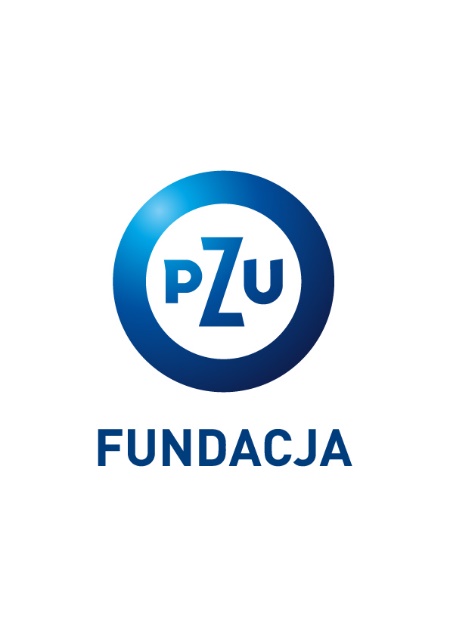 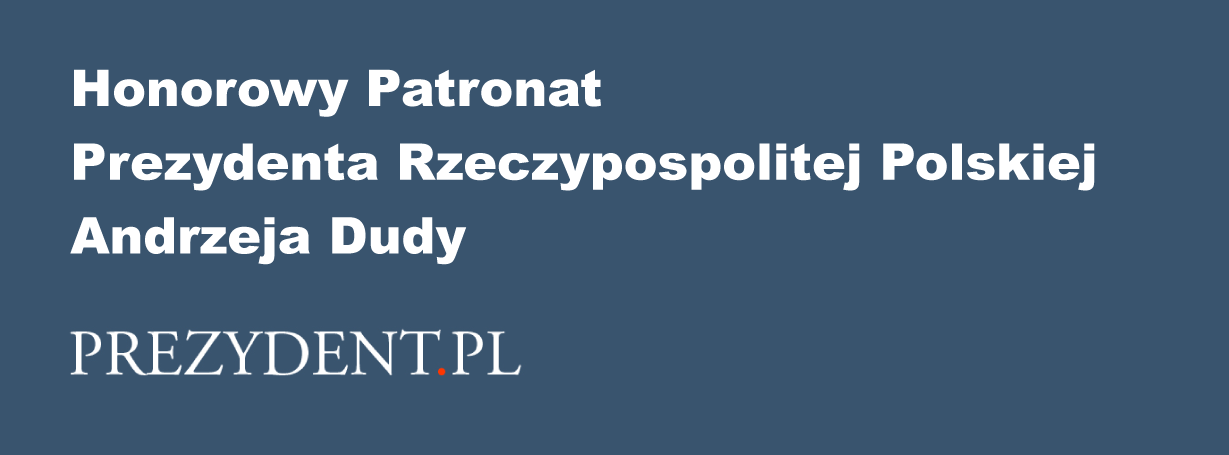 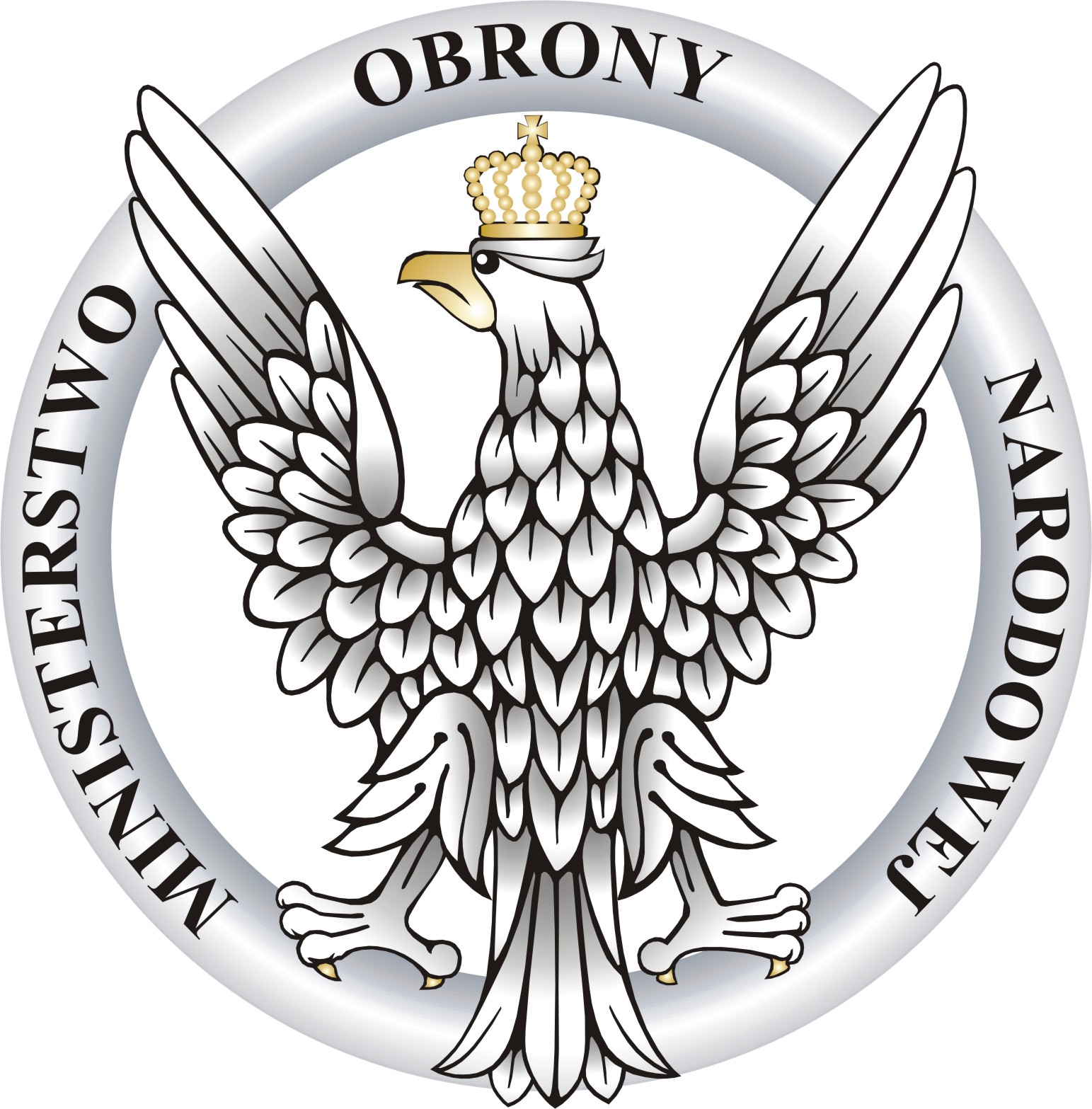 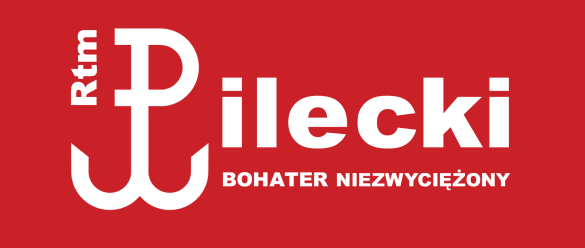 Bo choćby mi przyszło postradać me życie – Tak wolę – niż żyć, a mieć w sercu ranęrtm. Witold PileckiMIĘDZYNARODOWY KONKURS NA PLAKATROTMISTRZ PILECKI BOHATER NIEZWYCIĘŻONY„RAPORT Z AUSCHWITZ”O NAGRODĘ MINISTRA OBRONY NARODOWEJ I FUNDACJI PZUOrganizatorem konkursu jest Fundacja GDZIE ul. Zwierzyniecka 10/24a, 31-102 Kraków.REGULAMINIDEA KONKURSUCel, jaki przyświeca Organizatorowi konkursu: Rotmistrz Pilecki Bohater Niezwyciężony „Raport z Auschwitz”, można zawrzeć w trzech słowach-hasłach: Prawda, Pamięć, Duma. Organizator  promuje cechy żołnierzy Polskiego Państwa Podziemnego czasów II Wojny Światowej: gotowości do współpracy, przedsiębiorczości, zaradności, odwagi, bezkompromisowości i poświęcenia. Jednym z takich żołnierzy był Rotmistrz Witold Pilecki. 
Z misją udokumentowania i zorganizowania ruchu oporu poszedł do obozu dobrowolnie, 
by po 2 latach i 7 miesiącach stamtąd uciec. Opisał  życie w KL Auschwitz, pozostawił „Raport”. CEL KONKURSUStworzenie kolekcji składającej się z najlepszych prac, eksponowanych w czasie Ogólnopolskiej Konferencji Rotmistrz Pilecki Bohater Niezwyciężony, 
a także w centrach kultury w kraju i za granicą; oraz odrodzenie polskiej szkoły plakatu.WARUNKI UCZESTNICTWAKonkurs ma charakter otwarty. Organizator zaprasza studentów uczelni i wydziałów artystycznych, artystów plastyków, projektantów graficznych, osób zajmujących się projektowaniem reklamowym w Polsce i poza jej granicami. Każdy uczestnik może nadesłać 3 projekty, oryginalne, wcześniej niepublikowane.WYMAGANIA TECHNICZNENa plakacie musi być umieszczony napis: Witold Pilecki 13.05.1901 – 25.05.1948 Projekt (projekty) zgrane na płytę CD, DVD powinny spełniać następujące wymogi techniczne gwarantujące możliwość druku offsetowego:format netto (w pionie): 680 x 980 mm + 3 mm na spady z każdej strony;format pliku: PDF Press, CMYK, rozdzielczość: 300 dpi;fonty zamienione na krzywe.Do każdego projektu powinien być dołączony wydruk w formacie: 510 x 735 mm 
(75% z formatu 680 x 980 mm) podklejony na sztywnym podłożu. Na odwrocie dokleić płytę CD, DVD i karty zgłoszeniowe zapakowane w kopertę.Na płycie CD, DVD powinien być również zgrany projekt plakatu do celów katalogowych: format: 204 x 294 mm (30 %  z formatu 680 x 980 mm) w formacie TIFF, CMYK, 300 dpi.Projekty i płytę CD, DVD należy oznaczyć godłem w postaci dowolnie wybranej sześciocyfrowej liczby, umieszczonym na odwrocie pracy w prawym górnym rogu. W przypadku przesłania przez jednego Autora kilku prac, każdą z nich należy oznaczyć innym godłem. Zamknięta koperta dołączona do projektu musi być opatrzona tym samym godłem (godłami) co plakat (plakaty). Wewnątrz koperty ma się znajdować:podpisany przez Twórcę regulamin konkursu;podpisane przez Twórcę dwa egzemplarze umowy o przeniesieniu praw autorskich 
do utworu plastycznego;wypełniona karta zgłoszenia z powtórzonym godłem (godłami w przypadku przesłania kilku prac).MIEJSCE I TERMIN SKŁADANIA PRAC KONKURSOWYCHBiuro Fundacji GDZIE, ul. Parkingowa 18a, 05-462 Wiązowna, Polska.Praca konkursowa powinna być dostarczona w nieprzekraczalnym terminie do 30 września 2016 (ze skutkiem dostarczenia do Biura Fundacji GDZIE). Na przesyłce należy umieścić napis: Rotmistrz Pilecki Bohater Niezwyciężony. „Raport 
z Auschwitz” oraz Non-commercial value! Przesyłka powinna być starannie zapakowana, gdyż Organizator nie bierze odpowiedzialności za zniszczenia przed dostarczeniem jej do miejsca odbywania się konkursu. Organizator konkursu nie ponosi odpowiedzialności za zgubienie lub inne szkody powstałe w czasie dostarczenia przesyłki. Organizator nie ponosi żadnych kosztów związanych z dostarczeniem przesyłki. Ewentualne ubezpieczenie projektów pozostawia się ich autorom.JURY, NAGRODY, WYRÓŻNIENIASkład Jury:Prof. dr hab. Wojciech Fałkowski – podsekretarz stanu w Ministerstwie Obrony Narodowej,Prof. Rosław Szaybo – artysta, projektant graficzny, (przewodniczący),Dr Jan Tarczyński – dyrektor Centralnej Biblioteki Wojskowej im. Marszałka J. Piłsudskiego,Wojciech Boberski – historyk sztuki, Krzysztof Dydo – właściciel Galerii Plakatu Kraków, organizator wystaw,Piotr Młodożeniec – artysta, projektant graficzny, Herbert Knops – architekt, artysta mieszkający w Kolonii,Wojciech Korkuć – artysta, projektant graficzny,Krzysztof Kosior – prawnuk rotmistrza Witolda Pileckiego,Małgorzata Kupiszewska – przedstawicielka Organizatora, Koordynator Projektu, Wiesław Wałkuski – artysta, projektant graficzny.Do 10 października br. nastąpi rozstrzygnięcie konkursu na zasadach anonimowości. 
Jury rozpatrzy nadesłane projekty. Prace niespełniające wymogów technicznych i wymagań Jury zostaną odrzucone. Po rozstrzygnięciu konkursu wszystkie zgłoszenia zostaną rozkodowane, a po wyłonieniu zwycięzców członkowie Jury podpiszą protokół. Oficjalne ogłoszenie zwycięzców konkursu 
nastąpi 10 X 2016 r. w mediach i na stronie internetowej www.rtmpilecki.com.pl.Jury przyzna nagrody i wyróżnienia ufundowane przez:Ministra Obrony Narodowej:Nagrody rzeczowe dla I, II i III miejsca.Fundację PZU:I miejsce: 10 000 zł, II miejsce: 6 000 zł, III miejsce: 4 000 zł.Podane kwoty są kwotami brutto. Zgodnie z art. 30 ust. 1 pkt. 2 ustawy o PIT podatek zapłaci Organizator.Wyróżnienia:Wybrany plakat stanie się okładką do angielskiej wersji „Raportu Witolda”.Prace wyróżniające się umieszczone zostaną w Katalogu powystawowym.Nagrody specjalne:Jury może przyznać nagrody specjalne nieprzewidziane regulaminem. Jury ma prawo do innego podziału nagród przy zachowaniu wysokości kwotowej.W przypadku grupowej pracy nagroda zostanie podzielona w równych częściach pomiędzy osoby tworzące zespół.WRĘCZENIE NAGRÓDNagrody zostaną wręczone 19 listopada 2016 w Warszawie podczas Ogólnopolskiej Konferencji Rotmistrz Pilecki Bohater Niezwyciężony. O miejscu Konferencji laureaci i osoby wyróżnione zostaną powiadomieni przez Organizatora telefonicznie lub drogą elektroniczną 
po rozstrzygnięciu konkursu.Organizator przygotuje katalog nagrodzonych i wyróżnionych plakatów. Nazwiska autorów zwycięskich prac i fundatorzy nagród zostaną umieszczeni pod projektami plakatów eksponowanych na wystawach oraz opublikowanych w katalogu. Laureaci i wyróżnieni dostaną 3 szt. katalogu podczas Ogólnopolskiej Konferencji Rotmistrz Pilecki Bohater Niezwyciężony w Warszawie. W razie nieobecności laureatów lub osób wyróżnionych katalogi zostaną przesłane pocztą, pod wskazany adres.PRAWA ORGANIZATORAOrganizator zastrzega sobie prawo do:publikacji prac zakwalifikowanych przez Jury do nagród i wyróżnień oraz wystawy pokonkursowej zaprezentowanej w Warszawie w czasie Ogólnopolskiej Konferencji Rotmistrz Pilecki Bohater Niezwyciężony;organizowania wystaw pokonkursowych w kraju i poza granicami.Prawa autorskie są niezbywalnePOSTANOWIENIA KOŃCOWEWe wszystkich spornych sprawach decyduje Jury. Decyzja Jury jest niepodważalna, ostateczna, nie przysługuje od niej odwołanie. Regulamin podlega ogłoszeniu na stronie internetowej www.rtmpilecki.com.plDODATKOWYCH INFORMACJI NA TEMAT KONKURSU UDZIELAJan Łepkowski Email: rpbn.posters@rtmpilecki.com.plZAŁĄCZNIKI:Załącznik NR 1 Nota Biograficzna rtm. Witolda PileckiegoZałącznik NR 2 UMOWA o przeniesienie praw autorskich 2 szt.Załącznik NR 3 Karta Zgłoszenia				       Czytelny podpis TwórcyZałącznik NR 1 Nota Biograficzna rtm. Witolda PileckiegoWitold Pilecki urodził się 13 maja 1901 roku w Ołońcu – mieście w Karelii, w północno- zachodniej prowincji Rosji. Od 1910 rodzina Pileckich mieszkała w Wilnie, gdzie Witold uczył się 
w szkole handlowej. Od 1914 należał do zakazanego przez władze rosyjskie harcerstwa. W 1918 roku przedostał się na tereny odradzającej się Polski. Maturę zdał w 1921 roku.W latach 1918–1921 służył w Wojsku Polskim, walczył z Armią Czerwoną. Jako kawalerzysta brał udział w obronie Grodna. Witold w sylwestra 1919 r. dowodził harcerską placówką w Ostrej Bramie, strzegąc obrazu Matki Bożej Ostrobramskiej. 5 sierpnia 1920 wstąpił do 211. Pułku Ułanów i w jego szeregach walczył w Bitwie Warszawskiej. Został dwukrotnie odznaczony Krzyżem Walecznych. 
W Sukurczach, rodzinnym majątku, założył Kółko Rolnicze, straż pożarną, otworzył mleczarnię. Chłopców z okolicznych wsi uczył jeździectwa, utworzył z nich szwadron krakusów, z którym brał udział w konkursach sportowych. W 1934 Witold Pilecki awansował na podporucznika rezerwy. Marii, żonie i swym dzieciom, Andrzejowi i Zosi, poświęcał dużo czasu, mówił im: Kochajcie ojczystą ziemię. Kochajcie swoją świętą wiarę i tradycję własnego narodu. Wyrośnijcie na ludzi honoru, zawsze wierni uznanym przez siebie najwyższym wartościom, którym trzeba służyć całym swoim życiem.W sierpniu 1939 Witold Pilecki został zmobilizowany, walczył w wojnie obronnej Polski 
jako dowódca plutonu w szwadronie kawalerii 19 Dywizji Piechoty Armii Prusy. Pod jego dowództwem 
ułani zniszczyli 7 niemieckich czołgów oraz 2 nieuzbrojone samoloty. Ostatnie walki jego 
oddział prowadził jako jednostka partyzancka. Pilecki rozwiązał swój pluton 17 października 1939 
i przeszedł do konspiracji.Był jednym z twórców powołanej 9 listopada 1939 konspiracyjnej Tajnej Armii Polskiej (TAP). Nadzorował i zakładał sieć tajnych skrytek na dokumenty, podziemną bibułę oraz broń palną. Jedną 
z nich założył we własnym mieszkaniu. Na przełomie 1941/42 roku Tajna Armia Polska weszła w skład Związku Walki Zbrojnej.  19 września 1940 roku Pilecki dał się zaaresztować w warszawskiej łapance. Trafił do obozu w Auschwitz w nocy z 21 na 22 września 1940. Jako więzień nr 4859 zorganizował Związek Organizacji Wojskowej. Za swoją działalność konspiracyjną Pilecki, jeszcze jako więzień obozu, w listopadzie 1941, został awansowany do stopnia porucznika. W nocy z 26 na 27 kwietnia 1943 Pilecki uciekł z obozu, by skontaktować się z oddziałami AK, których dowództwu przedstawił swój plan ataku na obóz. Projekt nie uzyskał aprobaty. 11 listopada 1943 Pilecki odebrał awans rotmistrza. W 1943-1944 służył w oddziale III Kedywu Komendy Głównej Armii Krajowej, m.in. jako zastępca dowódcy Brygady Informacyjno-Wywiadowczej. 
W Powstaniu Warszawskim początkowo walczył jako zwykły strzelec, później dowodził jednym 
z oddziałów zgrupowania Chrobry II w tzw. Reducie Witolda, niezdobytej przez Niemców do końca Powstania. W niewoli niemieckiej przebywał do 8 maja 1945 r. W grudniu 1945 roku Witold Pilecki 
wrócił do Warszawy. 8 maja 1947 roku został aresztowany. Orzeczoną karę śmierci 
wykonano 25 maja w więzieniu mokotowskim przy ul. Rakowieckiej poprzez strzał w tył głowy. 
Do dziś nie odnaleziono jego zwłok. Załącznik NR 2 UMOWA o przeniesienie praw autorskichUmowa zawarta w dniu …………........…. r. w ………………....……… pomiędzy:Fundacją GDZIE ul. Zwierzyniecka 10/24a, 31-102 Kraków, reprezentowanym przez pełnomocnika Fundacji, Małgorzatę Kupiszewską, zwaną w dalszej części umowy „Zamawiającym” oraz „Stroną”, a……………………………………............…………………………………………………………..…, zamieszkałą/ym w (kraj)………………………………………… ………….....…........…......,  legitymującym się dokumentem tożsamości seria …....… nr…………......……, w dalszej części umowy zwanym „Wykonawcą” oraz „Stroną”, o następującej treści:§1Strony zgodnie stwierdzają, że biorą udział w Międzynarodowym Konkursie 
na Plakat o nagrodę Ministra Obrony Narodowej i Fundacji PZU pt.: Rotmistrz Pilecki Bohater Niezwyciężony. „Raport z Auschwitz” pod Honorowym Patronatem Prezydenta Rzeczypospolitej Polskiej Andrzeja Dudy. Cel Konkursu zawiera się w trzech słowach-hasłach: Prawda, Pamięć, Duma.Wykonawca oświadcza, że samodzielnie wykonał nadesłany/e plakat/y zwany/e w dalszej części „Dziełem”.Wykonawca oświadcza, że:przysługujące mu autorskie prawa osobiste i majątkowe do Dzieła nie są w żaden sposób ograniczone lub obciążone prawami osób trzecich oraz że Dzieło 
to nie narusza praw osób trzecich;nie udzielił żadnej osobie licencji do korzystania z Dzieła;posiada wyłączne prawo do udzielania zezwoleń na rozporządzanie i korzystanie 
z Dzieła;prawa i zezwolenia, o których mowa w §4 p.1 poniżej, obejmują całość praw 
i zezwoleń, niezbędnych do eksploatacji Dzieła w zakresie określonym 
w niniejszej umowie.W przypadku wystąpienia przeciwko Zamawiającemu przez osobę trzecią 
z roszczeniami wynikającymi z naruszenia jej praw Wykonawca zobowiązany jest 
do zaspokojenia i zwolnienia Zamawiającego od obowiązków świadczeń z tego tytułu.W przypadku dochodzenia na drodze sądowej przez osoby trzecie roszczeń 
z powyższych tytułów przeciwko Zamawiającemu, Wykonawca będzie zobowiązany 
do przystąpienia w procesie do Zamawiającego i podjęcia wszelkich czynności w celu jego zwolnienia z udziału w sprawie.§2Przeniesienie praw autorskich do Dzieła nastąpi w dniu przesłania Dzieła na konkurs 
Rotmistrz Pilecki Bohater Niezwyciężony. „Raport z Auschwitz”. Sporządzenie rejestracji wpływu Dzieła do Biura Fundacji GDZIE decyduje o wypełnianiu się dalszych znamion wzajemnych praw i obowiązków wynikających z niniejszej Umowy.§3Na mocy niniejszej umowy Wykonawca przenosi na Zamawiającego autorskie prawa majątkowe do Dzieła w zakresie: rozpowszechniania Dzieła tj. publicznego wystawienia, wyświetlenia, a także publicznego udostępniania Dzieła w taki sposób, aby każdy mógł mieć do niego dostęp w miejscu i czasie przez siebie wybranym (w szczególności Zamawiający: może reprodukować Dzieło w katalogach promujących wystawy, na których będzie wystawiane, na swojej stronie internetowej, na stronie serwisu Facebook należącej do Zamawiającego).Wykonawca, przystępując do konkursu, jednocześnie oświadcza, że w chwili nadesłania pracy nieodpłatnie przenosi prawa na Zamawiającego, a Zamawiający przejmuje własność oryginalnego egzemplarza plakatu w wersji fizycznych wydruków (B1 i B2) 
i w wersji elektronicznej, oraz nieodpłatnie przenosi na Zamawiającego autorskie prawa majątkowe do tego plakatu i prawa zależne do jego opracowań na polach eksploatacji określonych w art. 50 ustawy z dn. 4 lutego 1994 o prawie autorskim i prawach pokrewnych (tj. DZ.U. z 2015, poz. 994 z póź.zm), a w szczególności:utrwalanie i zwielokrotnianie plakatu dowolną techniką w tym drukarską, cyfrową, 
na dowolnych nośnikach, bez ograniczeń, co do ilości i wielkości nakładu, wprowadzanie do pamięci komputera;utrwalenia na papierze oraz na maszynowych i elektronicznych nośnikach informacji;zwielokrotnienia przy zastosowaniu urządzeń reprograficznych, odtwarzająco-przegrywających, technik drukarskich i komputerowych;wprowadzania do pamięci komputera, w tym przekazanie na inny serwer; prawo do sporządzania wydań specjalnych i kieszonkowych, prawo do nagrań 
w formie zapisu obrazowego, dźwiękowego i w formie zapisu na wszelkich nośnikach danych, jak również prawo do ich powielania, rozprowadzania i odtwarzania;prawo nadawania bezprzewodowego i przewodowego, w tym za pośrednictwem satelity;wprowadzania do sieci Internetu i komunikowania na życzenie;publiczne wyświetlanie, odtwarzanie, udostępnianie egzemplarzy plakatu 
oraz nadawanie i reemitowanie, także w sieciach komputerowych;wprowadzanie do obrotu, użyczanie lub najem oryginału albo jego kopii;zamieszczanie w wydawnictwach drukowanych lub multimedialnych 
oraz w dowolnych publikacjach, w tym w materiałach edukacyjnych;wykorzystanie dla celów upowszechnienia tematyki Konkursu, dla celów edukacyjnych i reklamowych;prawo do korzystania i zezwalania na korzystanie z utworów zależnych.Zamawiający ma prawo zbyć nabyte prawa lub upoważnić osoby trzecie do korzystania 
z niego.Przejście praw autorskich powoduje przejście na Zamawiającego własności egzemplarza Dzieła.§4Strony ustalają, że za przeniesienie praw własności do Dzieła i praw autorskich 
do Dzieła na wymienionych w §3 polach eksploatacji oraz udzielenie wszelkich zezwoleń i upoważnień w zakresie określonym w niniejszej umowie Wykonawca nie otrzyma żadnego wynagrodzenia.Nadesłane Dzieła przechodzą na własność Zamawiającego, który zapewnia sobie tym samym prawo do ich dalszego wykorzystania zgodnie z Umową. Prace konkursowe 
nie podlegają zwrotowi.§5Prawem obowiązującym w zakresie praw regulowanych i nieregulowanych niniejszą Umową jest prawo polskie.Wszelkie zmiany niniejszej Umowy wymagają formy pisemnej pod rygorem nieważności. Wszelkie spory mogące wyniknąć w związku z wykonaniem niniejszej Umowy będą rozstrzygane przez sąd właściwy dla Zamawiającego. Niniejszą Umowę sporządzono 
w 2 jednobrzmiących egzemplarzach, po jednym dla każdej ze Stron.Czytelny podpis Zamawiającego				       Czytelny podpis WykonawcyZałącznik NR 2 UMOWA o przeniesienie praw autorskichUmowa zawarta w dniu …………........…. r. w ………………....……… pomiędzy:Fundacją GDZIE ul. Zwierzyniecka 10/24a, 31-102 Kraków, reprezentowanym przez pełnomocnika Fundacji, Małgorzatę Kupiszewską, zwaną w dalszej części umowy „Zamawiającym” oraz „Stroną”, a……………………………………............…………………………………………………………..…,zamieszkałą/ym w (kraj)………………………………………… ………….....…........…......,  legitymującym się dokumentem tożsamości seria …....… nr…………......……, w dalszej części umowy zwanym „Wykonawcą” oraz „Stroną”, o następującej treści:§1Strony zgodnie stwierdzają, że biorą udział w Międzynarodowym Konkursie 
na Plakat o nagrodę Ministra Obrony Narodowej i Fundacji PZU pt.: Rotmistrz Pilecki Bohater Niezwyciężony. „Raport z Auschwitz” pod Honorowym Patronatem Prezydenta Rzeczypospolitej Polskiej Andrzeja Dudy. Cel Konkursu zawiera się w trzech słowach-hasłach: Prawda, Pamięć, Duma.Wykonawca oświadcza, że samodzielnie wykonał nadesłany/e plakat/y zwany/e w dalszej części „Dziełem”.Wykonawca oświadcza, że:przysługujące mu autorskie prawa osobiste i majątkowe do Dzieła nie są w żaden sposób ograniczone lub obciążone prawami osób trzecich oraz że Dzieło 
to nie narusza praw osób trzecich;nie udzielił żadnej osobie licencji do korzystania z Dzieła;posiada wyłączne prawo do udzielania zezwoleń na rozporządzanie i korzystanie 
z Dzieła;prawa i zezwolenia, o których mowa w §4 p.1 poniżej, obejmują całość praw 
i zezwoleń, niezbędnych do eksploatacji Dzieła w zakresie określonym 
w niniejszej umowie.W przypadku wystąpienia przeciwko Zamawiającemu przez osobę trzecią 
z roszczeniami wynikającymi z naruszenia jej praw Wykonawca zobowiązany jest 
do zaspokojenia i zwolnienia Zamawiającego od obowiązków świadczeń z tego tytułu.W przypadku dochodzenia na drodze sądowej przez osoby trzecie roszczeń 
z powyższych tytułów przeciwko Zamawiającemu, Wykonawca będzie zobowiązany 
do przystąpienia w procesie do Zamawiającego i podjęcia wszelkich czynności w celu jego zwolnienia z udziału w sprawie.§2Przeniesienie praw autorskich do Dzieła nastąpi w dniu przesłania Dzieła na konkurs 
Rotmistrz Pilecki Bohater Niezwyciężony. „Raport z Auschwitz”. Sporządzenie rejestracji wpływu Dzieła do Biura Fundacji GDZIE decyduje o wypełnianiu się dalszych znamion wzajemnych praw i obowiązków wynikających z niniejszej Umowy.§3Na mocy niniejszej umowy Wykonawca przenosi na Zamawiającego autorskie prawa majątkowe do Dzieła w zakresie: rozpowszechniania Dzieła tj. publicznego wystawienia, wyświetlenia, a także publicznego udostępniania Dzieła w taki sposób, aby każdy mógł mieć do niego dostęp w miejscu i czasie przez siebie wybranym (w szczególności Zamawiający: może reprodukować Dzieło w katalogach promujących wystawy, na których będzie wystawiane, na swojej stronie internetowej, na stronie serwisu Facebook należącej do Zamawiającego).Wykonawca, przystępując do konkursu, jednocześnie oświadcza, że w chwili nadesłania pracy nieodpłatnie przenosi prawa na Zamawiającego, a Zamawiający przejmuje własność oryginalnego egzemplarza plakatu w wersji fizycznych wydruków (B1 i B2) 
i w wersji elektronicznej, oraz nieodpłatnie przenosi na Zamawiającego autorskie prawa majątkowe do tego plakatu i prawa zależne do jego opracowań na polach eksploatacji określonych w art. 50 ustawy z dn. 4 lutego 1994 o prawie autorskim i prawach pokrewnych (tj. DZ.U. z 2015, poz. 994 z póź.zm), a w szczególności:utrwalanie i zwielokrotnianie plakatu dowolną techniką w tym drukarską, cyfrową, 
na dowolnych nośnikach, bez ograniczeń, co do ilości i wielkości nakładu, wprowadzanie do pamięci komputera;utrwalenia na papierze oraz na maszynowych i elektronicznych nośnikach informacji;zwielokrotnienia przy zastosowaniu urządzeń reprograficznych, odtwarzająco-przegrywających, technik drukarskich i komputerowych;wprowadzania do pamięci komputera, w tym przekazanie na inny serwer; prawo do sporządzania wydań specjalnych i kieszonkowych, prawo do nagrań 
w formie zapisu obrazowego, dźwiękowego i w formie zapisu na wszelkich nośnikach danych, jak również prawo do ich powielania, rozprowadzania i odtwarzania;prawo nadawania bezprzewodowego i przewodowego, w tym za pośrednictwem satelity;wprowadzania do sieci Internetu i komunikowania na życzenie;publiczne wyświetlanie, odtwarzanie, udostępnianie egzemplarzy plakatu 
oraz nadawanie i reemitowanie, także w sieciach komputerowych;wprowadzanie do obrotu, użyczanie lub najem oryginału albo jego kopii;zamieszczanie w wydawnictwach drukowanych lub multimedialnych 
oraz w dowolnych publikacjach, w tym w materiałach edukacyjnych;wykorzystanie dla celów upowszechnienia tematyki Konkursu, dla celów edukacyjnych i reklamowych;prawo do korzystania i zezwalania na korzystanie z utworów zależnych.Zamawiający ma prawo zbyć nabyte prawa lub upoważnić osoby trzecie do korzystania 
z niego.Przejście praw autorskich powoduje przejście na Zamawiającego własności egzemplarza Dzieła.§4Strony ustalają, że za przeniesienie praw własności do Dzieła i praw autorskich 
do Dzieła na wymienionych w §3 polach eksploatacji oraz udzielenie wszelkich zezwoleń i upoważnień w zakresie określonym w niniejszej umowie Wykonawca nie otrzyma żadnego wynagrodzenia.Nadesłane Dzieła przechodzą na własność Zamawiającego, który zapewnia sobie tym samym prawo do ich dalszego wykorzystania zgodnie z Umową. Prace konkursowe 
nie podlegają zwrotowi.§5Prawem obowiązującym w zakresie praw regulowanych i nieregulowanych niniejszą Umową jest prawo polskie.Wszelkie zmiany niniejszej Umowy wymagają formy pisemnej pod rygorem nieważności. Wszelkie spory mogące wyniknąć w związku z wykonaniem niniejszej Umowy będą rozstrzygane przez sąd właściwy dla Zamawiającego. Niniejszą Umowę sporządzono 
w 2 jednobrzmiących egzemplarzach, po jednym dla każdej ze Stron.Czytelny podpis Zamawiającego				       Czytelny podpis WykonawcyZałącznik NR 3KARTA ZGŁOSZENIAMiędzynarodowy Konkurs na PlakatO nagrody Ministra Obrony Narodowej i Fundacji PZUpt.: Rotmistrz Pilecki Bohater Niezwyciężony. „Raport z Auschwitz.”Twórca Oświadcza:Zgodnie z ustawą z dnia 29 sierpnia 1997 roku o ochronie danych osobowych (jednolity tekst DZ.U.nr 133/97, poz.883 z późniejszymi zmianami) przystępując do Konkursu wyrażam zgodę na przetwarzanie moich danych osobowych, a w szczególności teleadresowych, podanych 
w Karcie Zgłoszeniowej a udostępnionych Zamawiającemu na potrzeby związane z udziałem w konkursie: Rotmistrz Pilecki Bohater Niezwyciężony. „Raport z Auschwitz.” w celu promowania konkursu. Oświadczam, iż powyższe dane mogą być również wykorzystane 
w trakcie wystaw pokonkursowych, które odbędą się w ramach promowania konkursu oraz 
w katalogu pokonkursowym.Data oraz czytelny podpis TwórcySześciocyfrowe godłoImię i nazwiskoAdresNr telefonu i emailNazwa uczelni, rok studiów lub rok ukończenia